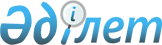 О предоставлении права льготного проезда некоторым категориям обучающихся и воспитанников учреждений образования города Аксу на городском общественном транспорте (кроме такси) на 2009 год
					
			Утративший силу
			
			
		
					Решение маслихата города Аксу Павлодарской области от 9 февраля 2009 года N 106/14. Зарегистрировано Управлением юстиции города Аксу Павлодарской области 9 марта 2009 года за N 106. Утратило силу решением маслихата города Аксу Павлодарской области от 10 января 2010 года N 1-07/4      Сноска. Утратило силу решением маслихата города Аксу Павлодарской области от 10.01.2010 N 1-07/4.

      На основании статьи 6 Закона Республики Казахстан от 23 января 2001 года "О местном государственном управлении в Республике Казахстан", подпункта 1) пункта 4 статьи 47 и подпункта 2) пункта 1 статьи 6 Закона Республики Казахстан от 27 июля 2007 года "Об образовании" городской маслихат РЕШИЛ:



      1. Предоставить льготу в виде бесплатного проезда на городском общественном транспорте (кроме такси) следующим категориям обучающихся и воспитанников учреждений образования города Аксу:

      1) детям из малообеспеченных семей;

      2) детям из многодетных семей;

      3) детям, находящимся под опекой (попечительством) и патронатом, обучающимся в общеобразовательных школах, специальной коррекционной школе-интернате.



      2. Настоящее решение вводится в действие по истечении 10 календарных дней со дня первого официального опубликования и распространяется на правоотношения, возникшие с 1 января 2009 года.



      3. Контроль за выполнением данного решения возложить на постоянную комиссию по вопросам плана и бюджета городского маслихата.      Председатель сессии,

      секретарь городского маслихата             М. Омаргалиев
					© 2012. РГП на ПХВ «Институт законодательства и правовой информации Республики Казахстан» Министерства юстиции Республики Казахстан
				